102年第一學期第5~8週工作紀錄時間：102/10/17.24.31地點：T0208一、課程（活動）照片及說明二、內容與省思教師：馬美娟TA：李靜婷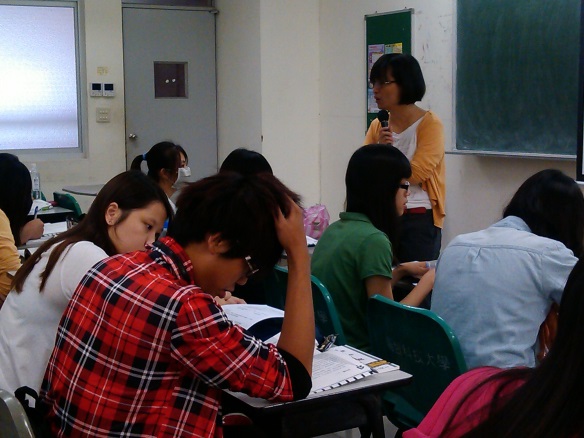 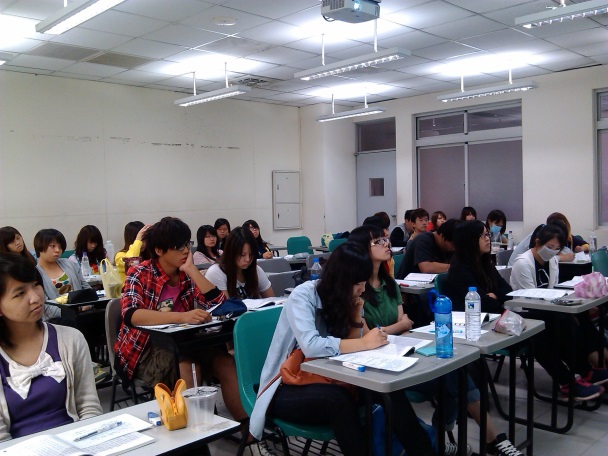 2013.10.17馬美娟老師介紹作家張愛玲。2013.10.17馬美娟老師分享同學們所選的書籍。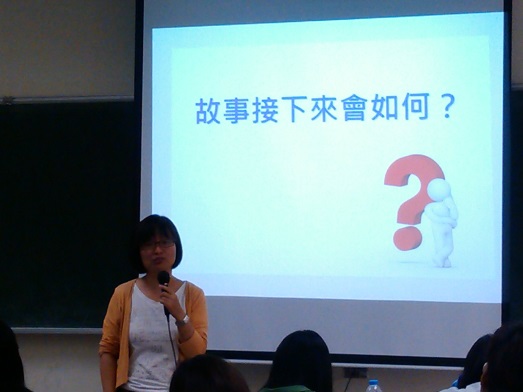 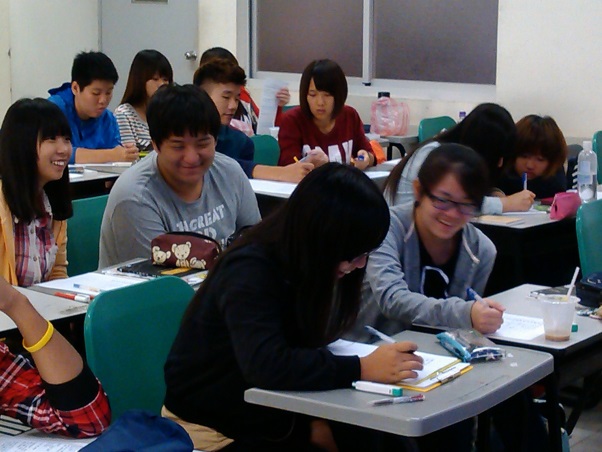 2013.10.24馬美娟老師講解莫泊桑〈項鍊〉。2013.10.24學生們做「換框達人」練習。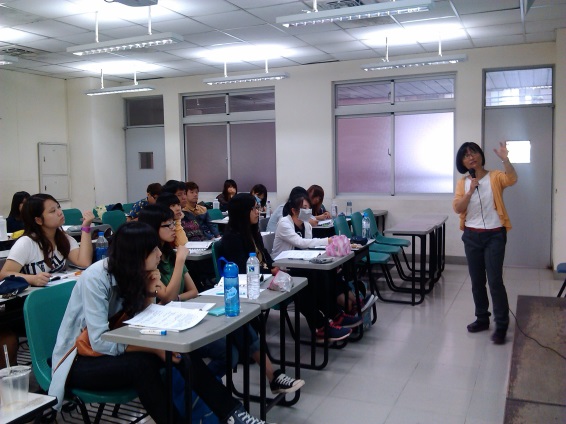 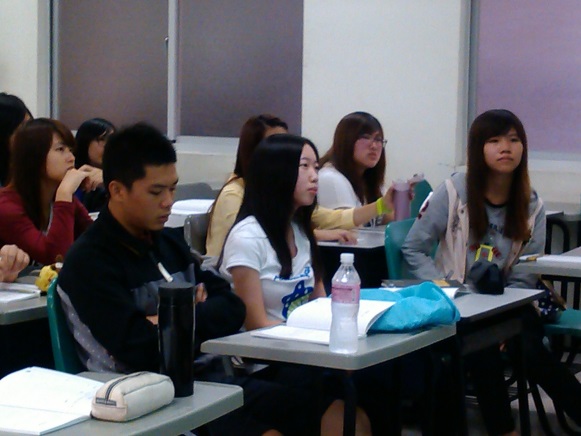 2013.10.31馬美娟老師講解張曉風〈我在〉。2013.10.03馬美娟老師複習期中考範圍。10/17~10/31圖書館作業分享：老師分享了行流一甲的「選書一覽表」，看看同學們都借了什麼書。有的同學寫得不錯，老師也請他們把書帶到課堂上來與大家分享，看到同學們很認真地說出自己與書的關係，讓人不禁也想趕快閱讀！〈天才夢〉課文講解及張愛玲的介紹：老師介紹了張愛玲的生平，請同學們先閱讀課文，並且把張愛玲的才華及煩惱寫在學習單上，再請同學們發表自己找到的答案。「一體兩面」學習單：老師發「一體兩面」學習單，要同學寫出張愛玲的自信與煩惱，同學們都很踴躍的發表自己的意見。接著，老師以法國小說家莫伯桑的作品＜項鍊＞作為補充，並讓同學們找出其中女主角的自信與煩惱。一條鑽石項鍊，究竟引發了怎樣的故事呢？很多事物都有它的正面與反面，從不同的角度思考，你就會發現事情的獨特性。最後，老師要同學思考關於自己的故事，不知道同學們是否都有想法了呢？請同學們思考自己的一個特質，這個特質曾經為你帶來了自信與驕傲，但相反地，它也可能帶來煩惱與痛苦。透過對這個特質的多方思考，你就更能了解自己。莫伯桑〈項鍊〉：很多事情都有它的一體兩面，可能某件令你驕傲的事，在另一方面它也可能為你帶來了煩惱。如果我們看待事物時，能同時理解它的正面與負面的影響，那麼應該可以更全面、更客觀地瞭解自己和這個世界!「換框」練習：老師讓同學們做了「換框」練習，把一個「負面」的詞彙恢復為「中性」，甚至是「正面」的詞彙，很多同學都很踴躍發表自己的答案，很棒！在這個練習裡，同學把自己原本可能被認為的缺點，轉個角度思考，是否有了一些不同的體會呢？這個練習也可以用在同學們〈天才夢〉的學習單中。張曉風〈我在〉：老師介紹了張曉風的〈我在〉這篇課文。這篇課文的文字相當優美、雅致，同學可以多學習文字的選用。又，作者對於「我在」一事，寫了好幾個不同的情境，請多多體會其中那種人與人之間願意「看其所看」、「聽其所聽」、「愛其所愛」的「同在」感受吧。Stand by me：在〈我在〉文章的C部分，老師補充了Stand by me 這首歌，來呼應「共患難、站在一起」的情境。〈我在〉課文中舉了很多不同的情境，不知道哪一個情境最深獲你心，會讓同學們說出「是的，我在！」這兩個字呢？工作省思：在這幾週的課程裡，老師大部分都讓同學們做分組討論，同一組的同學都很有想法的說出自己的意見，所以在發表時，每一組的答案都很好又很有趣，讓國文課不再只是國文課而已。同時，老師也跟同學們分享了幾個不錯的小故事，希望藉由這些小故事，能給同學們不同的啟發，讓大家的想法能更多元，不再只是自己所看到的那一面，每件事都有它的一體兩面，換個角度思考，就會有了不同的體會。